zur Vorlage an den Fakultätsrat__________________	________________________________________(Datum)	(Unterschrift Antragsteller*in)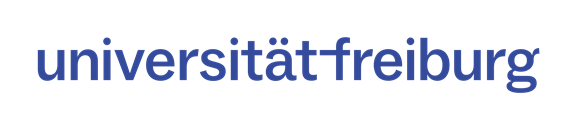 Antrag auf Verleihung der Bezeichnung außerplanmäßige Professorin / außerplanmäßiger Professor gem. § 39 Abs. 4 LHGAntrag auf Verleihung der Bezeichnung außerplanmäßige Professorin / außerplanmäßiger Professor gem. § 39 Abs. 4 LHGder Fakultät Medizinische Fakultätan Frau / Herrn:PD Dr. med.geb. am:Habilitation und Verleihung der Venia legendi für das Fach:durch Universität / Fakultät:Albert-Ludwigs-Universität Freiburgam:Umhabilitation am:Wissenschaftlicher Werdegang in Stichworten:Bisherige und z.T. noch laufende Forschungsschwerpunkte und Arbeitsgruppen:Forschungskooperation:Externe Projektförderung (mit Angabe des Projekttitels, des Zuwendenden und der Projektmittelhöhe):Zukünftige  wissenschaftliche Projekte: Wissenschaftlicher Werdegang in Stichworten:Bisherige und z.T. noch laufende Forschungsschwerpunkte und Arbeitsgruppen:Forschungskooperation:Externe Projektförderung (mit Angabe des Projekttitels, des Zuwendenden und der Projektmittelhöhe):Zukünftige  wissenschaftliche Projekte: wahrgenommene Lehrverpflichtung nach Verleihung der Venia legendi:Bitte nach folgendem Muster ausfüllen:SoSe 20xx - xx SWSVorlesung ...Seminar ...weitere Veranstaltungen ...[... usw. bis zum letzten abgeschlossenen Semester]Publikationen nach Verleihung der Venia legendi (mit IF):Hirsch-Index (mit Quellenangabe):ORCID ID:Vorlage von 2 positiven auswärtigen Gutachten von W3 – Professor*innen über die wissenschaftliche Aktivität und Befähigung, das Fach in Forschung und Lehre selbstständig zu vertreten: (ja/nein):falls nein, alternativ: Listenplatzierung in Berufungsverfahren auswärtiger Hochschulen (Angabe von Hochschule, zu besetzender Professur, Listenplatz, Jahr)Falls es sich um eine W2-Professur handelt, zusätzlich Bestätigung, dass ein ordentliches Berufungsverfahren mit Berufungskommission und externen Gutachten durchgeführt wurde:Positive Stellungnahme Fachvertreter*in  der Freiburger Universität:Positive Stellungnahme Studiendekan*in zu Fähigkeiten und Erfahrungen in der Lehre:Nach Verleihung der Bezeichnung APL:(bei Anträgen Privatdozent*innen ohne Dienstverhältnis zur Universität Freiburg / Entfernung mehr als 50 km von Freiburg)Gewährleistung der Lehrverpflichtung (mindestens 2 SWS):(bei Antragstellern mit Dienstverhältnis zu einem Akademischen Lehrkrankenhaus der Universität) Gewährleistung der Lehrverpflichtung (1 SWS) in Freiburg: